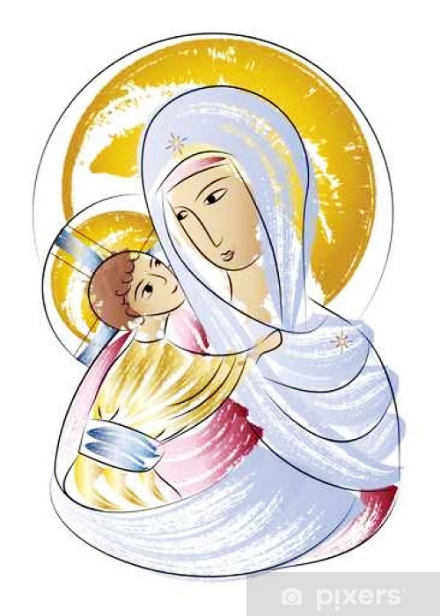  “…disse alla madre: «Donna, ecco il tuo figlio!».            Poi disse al discepolo: «Ecco la tua madre!». Gv19,25                  Affidiamo a Maria i nostri giovani       Mese mariano cittadino 2019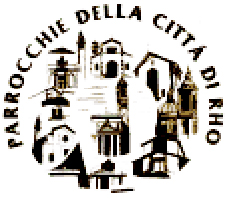 Festa della LacrimazioneMercoledì  24  aprileAnniversario della Lacrimazione,ore 16,00  S. Rosario in Santuarioore 21,00 S. Messa in SantuarioPrimo sabato del meseSabato  4  maggioore 7,30  S. Rosario con partenza dall’Ospedale ed arrivo in Santuario: ore 8,00  S. MessaI lunedì del mese di maggio: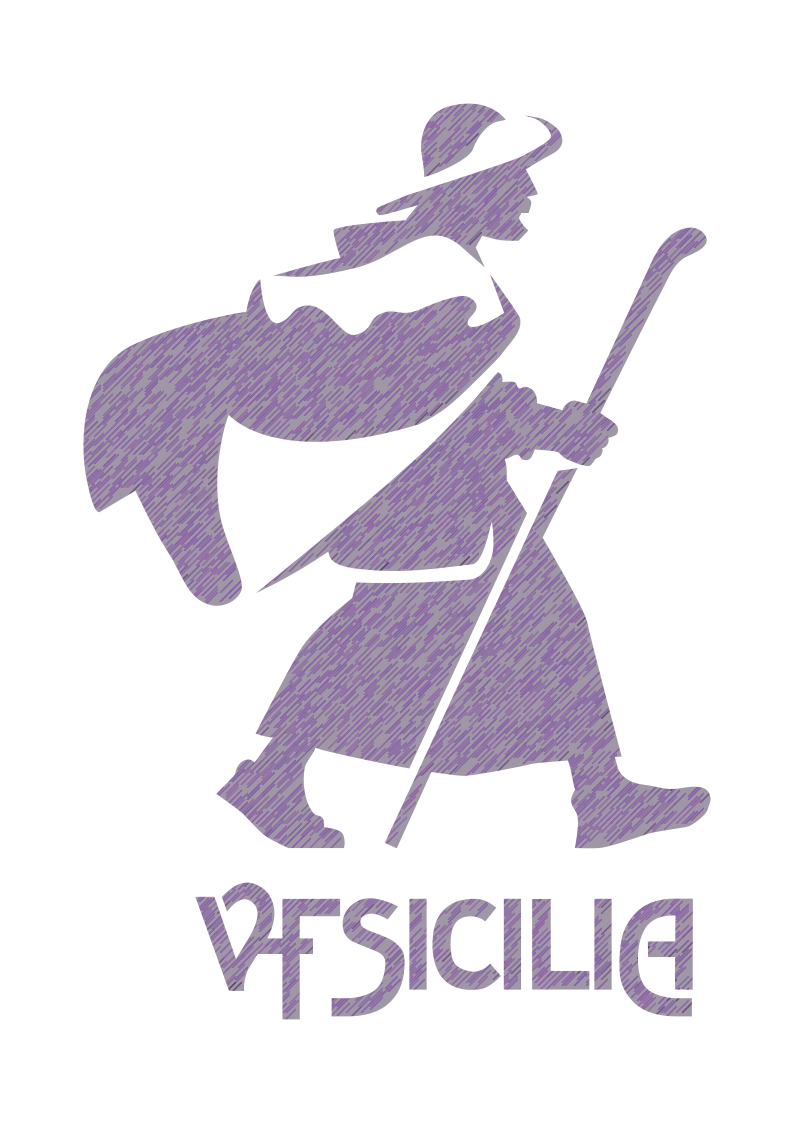 il Santo Rosario nella cittàLunedì 6  maggio, ore 21,00Oratorio di S. Ambrogio (Passirana)(via S. Agostino, 22)Lunedì 13  maggio, ore 21,00Oratorio di S. Pietro(via Palmanova, 29)Lunedì 20  maggio, ore 21,00Oratorio di S. Paolo(via don P. Mazzolari, 9)Lunedì 27 maggio, ore 21,00Oratorio San Carlo(via Bettinetti, 65)    Parrocchie della Città     Centro di Solidarietà di Rho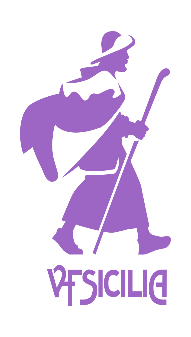 Parrocchie Città di Rho                                                                   Anno pastorale 2018 - 2019 Per camminare insieme                                          Itinerari cittadini per adulti 